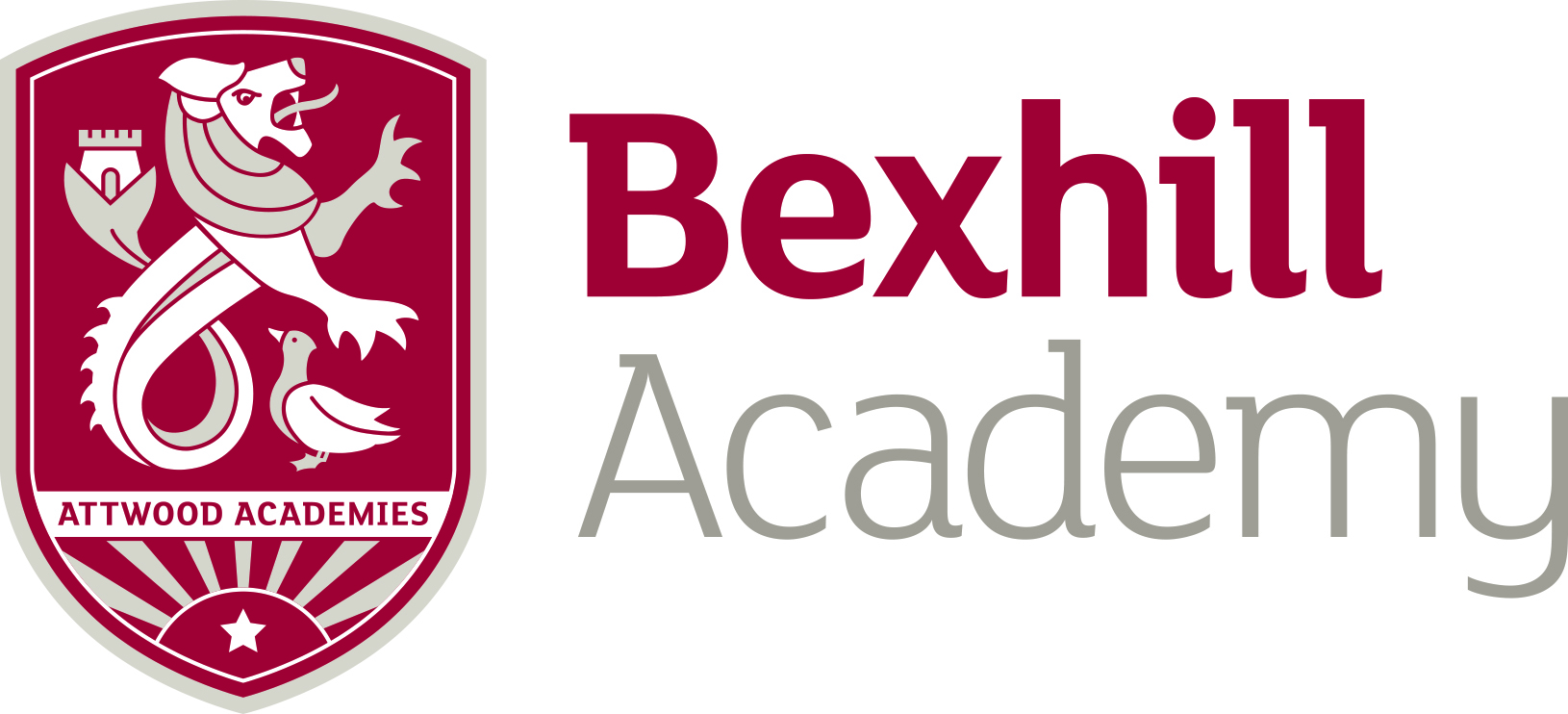 Generic Teaching AssistantJOB DESCRIPTION AND PERSON SPECIFICATIONThe Academy is committed to safeguarding and promoting the welfare of children and young people and expects all staff and volunteers to share this commitment. The successful applicant will be subject to an Enhanced DBS check.Principal Accountabilities: What is the purpose of the job?to deliver targeted support to students with SEND to maximise their progress across the curriculum. What do you have to achieve?create an ethos of high aspirations that fits with the academy values.maximise the achievement and progress of vulnerable students maintain confidentiality on all academy matters.promote and reinforce good student engagement and attendance help to remove barriers to learning by ensuring that all students are able to access the curriculum.promote the inclusion and acceptance of all students within the classroomWhat are the job particulars? accountable to the Assistant SENCo/SENCo/Senior Assistant PrincipalWhat do you have to do?to work with the teacher to establish an appropriate learning environmentto work with teaching staff in lesson planning, evaluating and adjusting lessons/work plans as appropriateto monitor and evaluate pupils' responses to learning activities through observation and planned recording of achievement against pre-determined learning objectivesto establish productive working relationships with students , acting as a role model and setting high expectationsto support students in the classroom, recognising and responding to their individual needsto promote independence and employ strategies to recognise and reward achievement and self-relianceto implement agreed learning activities/teaching programmes, adjusting activities according to students' responses/needsto support the use of ICT in learning activities and develop students' competence and independence in its useto provide feedback to students in relation to progress and achievementto be responsible for keeping and updating records as directed and contribute to the review of systems/records as requested.to contribute to the formative assessment of student progress.to promote positive values, attitudes and good student behaviour, dealing promptly with conflicts and incidents in line with established policy and encourage students to take responsibility for their own behaviour choices.to support the administration of ’in house assessments’ and external exams as directed.to be aware of and comply with policies and procedures relating to safeguarding, reporting all concerns to an appropriate personto supervise students on visits and trips as requiredto provide support for homework club to devise personalised learning resources for students in conjunction with subject specialist teaching staff.to create engaging display material under the direction of subject specialist teaching staffto attend and participate in department and whole academy meetings as requestedto monitor student behaviour and implement policy when standards are not adhered to.to promote the use of the schools rewards system to promote student achievement and self-esteemto be punctual to all supported lessons.to contribute to the peer observation cycle for teaching assistant colleagues.keep up to date data files, collate resources; maintain inventories, photocopy, use of I.T. systems for administration and educational purposes, and to support other TAs and teachers in accessing the relevant data and resourcesto act as a mentor for identified students as directed.	`STAFFING Staff Development:  Recruitment / Deployment of Staff: to take part in the academy’s  staff development programmeto engage actively in the Teaching Assistant  Professional Review processto work as a member of a designated team and to contribute positively to the team ethos.  to assist in the induction of new members of staffQuality Assurance: to contribute to the quality assurance procedures and policies of the academy.to participate in the quality assurance actives of the ILS faculty including regular internal reviews and external processes.Management Information:to maintain appropriate records and to provide relevant accurate and up-to- date information as appropriate for teaching colleagues/parents and carers and external agencies.to be responsible for developing and maintaining personal professional development records.Communications:to communicate effectively with the parents of students as appropriate where appropriate, to communicate and cooperate with persons or bodies outside of the school to follow agreed policies for communications in the academyManagement of Resources:to contribute to the process of the ordering department supplies through the appropriate channel.Other Specific Duties:to play a full part in the life of the academy, to support its distinctive aim and to encourage staff and students to follow this example to continue personal development as agreedto comply with the academy’s  health and safety policy and undertake risk assessment as appropriateWhilst every effort has been made to explain the main duties and responsibilities of the post, each individual task undertaken may not be identified.Employees will be expected to comply with any reasonable request from a manager to undertake work of a similar level that is not specified in this job description.Employees are expected to be courteous to colleagues and provide a welcoming environment to visitors and telephone callers.The academy will endeavour to make any necessary reasonable adjustments to the job and the working environment to enable access to employment opportunities for disabled job applicants or continued employment for any employee who develops a disabling condition.The job description is current at the date shown, but following consultation with you, may be changed by management to reflect or anticipate changes in the job which are commensurate with the salary and job title. PERSON SPECIFICATIONJob title:			TEACHING ASSISTANTCriteriaEssentialDesirableEducation   A broad and balanced educational background at degree level as a minimum requirementQualificationsa minimum of Grade C at GCSE (or  equivalent) in English and Mathsadditional specialist qualifications in a relevant fieldExperiencehave experience of supporting students in a classroom environment, including those with SEND.experience of using ICT to support students in the classroom.additional experience working with young people in other settings.Knowledgeknowledge of SEN Code of Practice 2014.OfSted framework for inspection in relation to the effective deployment of teaching assistants.current NC programmes of study in relevant area.Skills and Abilitiesa professional demeanourable to develop materials which
  match the learners needssound organisational skillseffective communication skills, including through the written word.able  to work as part of a teamable to use language and other communication skills that students can understand and relate to.able to establish positive relationships with studentsable to demonstrate active listening skills.able to consistently and effectively implement agreed behaviour for learning policiesable to offer constructive feedback to students to build self-esteem,able to work effectively and supportively as a member of the academy team.Personal Qualities able to use  initiative able to maintain confidentiality able to display empathyable to adapta positive and cheerful personalitybe a person of integrityCommitment and other requirementsrequired to attend appropriate 
  training and development 